Негосударственное образовательное учреждение среднего профессионального образованияФИНАНСОВО-ЭКОНОМИЧЕСКИЙ КОЛЛЕДЖМЕТОДИЧЕСКИЕ РЕКОМЕНДАЦИИпо производственной практикеПРОФЕССИОНАЛЬНЫЙ МОДУЛЬУправление ассортиментом, оценка качества и обеспечение сохраняемости товаровСпециальность 38.02.04 «Коммерция» (по отраслям)Пермь 2015Составитель: Желтовских Е. В.Утверждено на заседании ЦК специальности «Коммерция».Протокол № 1 от 05.09.2015 г.Производственная практика по профессиональному модулю «Управление ассортиментом, оценка качества и обеспечение сохраняемости товаров»: метод. реком. по практике для студентов специальности 38.02.04 «Коммерция» (по отраслям)/ сост. Желтовских Е. В. – Пермь: НОУ СПО «Финансово-экономический колледж», 2015 . − 20 с.Методические рекомендации составлены в соответствии с рабочей программой производственной практики для студентов очной и заочной форм обучения специальности 38.02.04  «Коммерция» (по отраслям).© Желтовских Е. В.,  2015© НОУ СПО «Финансово-экономический колледж», 2015СОДЕРЖАНИЕПОЯСНИТЕЛЬНАЯ ЗАПИСКАУважаемые студенты!Вы приступаете к освоению методических рекомендаций  по производственной практике, которая является частью основной профессиональной образовательной программы в соответствии с ФГОС по специальности СПО 38.02.04 «Коммерция» (по отраслям). Производственная практика (практика по профилю специальности)  способствует формированию у обучающегося общих и профессиональных компетенций, приобретение практического опыта по специальности.В результате освоения производственной практики обучающийся должен иметь практический опыт: определения показателей ассортимента;распознавания товаров по ассортиментной принадлежности;оценки качества товаров в соответствии с установленными требованиями;установления градаций качества; расшифровки маркировки;контроля режима и сроков хранения товаров;соблюдения санитарно-эпидемиологических требований к товарам, упаковке, условиям и срокам хранения.уметь:применять методы товароведения;формировать и анализировать торговый (или промышленный) ассортимент;оценивать качество товаров и устанавливать их градации качества;рассчитывать товарные потери и списывать их;идентифицировать товары;соблюдать оптимальные условия и сроки хранения и транспортирования, санитарно-эпидемиологические требования к ним.знать:теоретические основы товароведения:основные понятия, цели, задачи, принципы, функции, методы, основополагающие товароведные характеристики и факторы, влияющие на них;виды товарных потерь, причины их возникновения и порядок списания;классификацию ассортимента, товароведные характеристики  продовольственных и непродовольственных товаров однородных групп, оценку их качества, маркировку;условия и сроки транспортирования и хранения, санитарно-эпидемиологические требования к ним;особенности товароведения продовольственных и непродовольственных товаров.Производственная практика проводится после изучения теоретического курса профессионального модуля «Управление ассортиментом, оценка качества и обеспечение сохраняемости товаров». Продолжительность производственной практики составляет – 72 часа или 2 недели.В ходе прохождения практики студент должен выполнить в полном объеме все представленные задания. В установленный срок, согласно расписанию, сдать отчет (выполненные задания и необходимые документы по практике) руководителю практики от колледжа.ТЕМАТИЧЕСКИЙ ПЛАН ПРОИЗВОДСТВЕННОЙ ПРАКТИКИОРГАНИЗАЦИЯ И РУКОВОДСТВО ПРОИЗВОДСТВЕННОЙ ПРАКТИКОЙВ качестве базы практики могут быть использованы предприятия направление деятельности, которых соответствует профилю подготовки обучающихся.Выбор базы практики студент осуществляет самостоятельно или при помощи специалиста по практике и трудоустройству НОУ СПО «Финансово-экономический колледж». За помощью в поиске базы практики к специалисту по практике необходимо обращаться за месяц до начала практики.Руководитель производственной практики от колледжа: выдает студентам методические рекомендации, проводит инструктаж о порядке прохождения практики, выполнении заданий, ведении дневника практики, проводит консультирование по вопросам содержания и последовательности написания отчета по практике, оказывает помощь в подборе необходимой литературы.При прохождении производственной практики студент обязан:- подчиняться действующим на предприятии (организации) правилам внутреннего распорядка;- изучить и строго соблюдать правила охраны труда и промышленной безопасности, производственной санитарии, действующие на предприятии;- при необходимости активно участвовать в общественной жизни коллектива предприятия (организации);- нести ответственность за выполняемую работу и ее результаты наравне со штатными сотрудниками;- полностью выполнить индивидуальные задания, предусмотренные программой практики;- выполнять задания руководителя практики и предприятия, связанные с основной деятельностью организации;- ежедневно заполнять дневник прохождения практики, занося в него краткие сведения о проделанной работе;- своевременно сдать руководителю практики от предприятия правильно оформленный дневник на проверку и подпись;- составить отчет о практике (обязательными приложениями к отчету являются: дневник прохождения практики, отзыв-характеристика студента-практиканта, анкета работодателя, договор о прохождении практики).- защитить отчет по практике в установленные расписанием сроки.Контроль и оценка результатов освоения практикиИтоговая аттестация: дифференцированный зачет.Контроль и оценка результатов освоения учебной практики  осуществляется руководителем практики в процессе  наблюдения, а также по итогам выполнения обучающимися заданий.Оценка заданий производится очно, с участием экзаменуемого, с учетом БРС. Максимальное количество баллов 70: до 30 баллов от руководителя практики на предприятии,   до 30 баллов от руководителя практики колледжа, до 10 баллов бонусных за правильное оформление, своевременную сдачу отчета, а так же творческий подход.В зачетной ведомости используется система перевода баллов в 5-и балльную систему (дифференцированный зачет).Перевод 70-балльных оценок в 5-балльную системуОценка работы студента на практике основывается на отзыве руководителя практики от организации, качестве доклада, оформлении и содержании отчета, ответах на вопросы, деятельности в период практики. Оценка одновременно проставляется в зачетной книжке и зачетной ведомости.Критерии оценки:Студенты, не выполнившие без уважительной причины требования программы практики или получившие отрицательную оценку, отчисляются из учебного заведения, как имеющие академическую задолженность. В случае уважительной причины студенты направляются на практику вторично в свободное от учебы время.ЗАДАНИЕ НА ПРОИЗВОДСТВЕННУЮ ПРАКТИКУСделать выводы о результатах прохождения практики: какие задачи были реализованы, какие цели достигнуты.ТРЕБОВАНИЯ К СОДЕРЖАНИЮ И ОФОРМЛЕНИЮ ОТЧЕТАПосле прохождения практики студент оформляет текстовый отчёт, в котором обобщает результаты практики.В текстовом отчёте должны быть представлены текст самого задания и ответ на него.Структура отчета:- Титульный лист – 1 стр. (Приложение 1);- Дневник практики – 1-3 стр. (Приложение 2);- Содержание – 1 стр.; - Текстовая часть отчета – от 15 стр.; - Список использованных источников – 1 стр.; - Приложение. К отчету должны быть приложены следующие документы (бланки документов размещены на сайте колледжа в разделе – для студентов/методические рекомендации):- Договор по практике (Бланк выдается руководителем практики или специалистом по практике и трудоустройству);- Отзыв-характеристика на студента (оформляется на фирменном бланке компании, с указанием рекомендованной оценки по итогам практики от работодателя, с подписью и печатью руководителя организации);- Анкета работодателя (Бланк выдается руководителем практики или специалистом по практике и трудоустройству).Текст работы следует печатать, соблюдая следующие требования:- поля: левое - , правое , верхнее и нижнее – ;- шрифт размером 14 Times New Roman;- межстрочный интервал – полуторный;- отступ красной строки – 1,25;- выравнивание основного текста по ширине.СПИСОК РЕКОМЕНДУЕМОЙ ЛИТЕРАТУРЫНормативно-правовые акты1. Конституция Российской Федерации (принята всенародным голосованием 12.12.1993).2. Трудовой кодекс РФ Гражданский кодекс РФ ч.1 и 2 Кодекс РФ об административных правонарушениях «О защите прав потребителей» от 7 февраля 1992 г № 2300-1 (в редакции Федерального закона от 17 декабря 1999 г., ФЗ-212, с измен. И доп. 2000, 2002, 2004, 2005, 2007, 2009 гг.) «Об основах государственного регулирования торговой деятельности в РФ» от 28 декабря 2009 г., ФЗ-№ 381.3. ФЗ «О санитарно-эпидемиологическом благополучии населения» №52-ФЗ от 30.03.1999 (с измен. от 2001, 2003, 2005, 2006, 2007, 2008гг.).4. ФЗ «О пожарной безопасности» № 69-ФЗ от 21.1294 (с измен. от 1995, 1996, 1998, 2000-2010гг.).5. ФЗ «О применении контрольно-кассовой техники при осуществлении наличных денежных расчетов и (или) расчетов с использованием платежных карт» №54-ФЗ от 22.05.2003 (с измен. от 3 июня, 17 июля 2009 г., 27 июля 2010г.).6. ГОСТ Р 51303-1999 Торговля: термины и определения.7. ГОСТ Р 51304-2009 Услуги розничной торговли: Общие требования.8. ГОСТ Р 51305-2009 Розничная торговля: Требования к обслуживающему персоналу.9. ГОСТ Р 51773-2001 Розничная торговля: Классификация предприятий.Литература1. Виноградова С.Н. Современные подходы к формированию ассортимента в розничной торговле / С.Н. Виноградова, С.П. Гурская, О.В. Пигунова. –Мн.: Выш.шк., 2014. – 464 с.2. Гончарова И.В. Практикум по товароведению / И.В. Гончарова. - Воронеж: ИПЦ ВГУ, 2014. – 223 с.3. Денисова А.Л., Зайцев Е.В. Теория и практика экспертной оценки товаров и услуг: Учеб. Пособие / А.Л. Денисова, Е.В. Зайцев. - Тамбов: Тамб. гос. техн. ун-та, 2012. – 172 с.4. Зайцев Е.В., Яковлева М.Ю. Товароведение продовольственных товаров: метод. указ. / Е.В. Зайцев, М.Ю. Яковлева. - Тамбов: ТГТУ, 2013. – 336 с.5. Неверов А.Н. Товароведение и организация торговли непродовольственными товарами / А.Н. Неверов. – М.: ПрофОбрИздат, 2013. – 470 с.6. Товароведение, экспертиза и стандартизация: учебник / А.П. Ходыкин [и др.]. – М.: Дашков и К., 2013. – 125 с.7. Теплов В.И. Коммерческое товароведение / В.И. Теплов. – М.: Дашков и К., 2012. – 272 с.8. Фидаров В.В. Формирование товарно-ассортиментной политики организации в условиях неопределенности / В.В. Фидаров, Б.И. Герасимов, А.П. Романов.  – Тамбов: ТГТУ, 2014. – 152 с.Интернет-ресурсы1. Ассортимент товара [Электронный ресурс]. – Режим доступа: http://www.grandars.ru/college/tovarovedenie/assortiment-tovara.html. 2. Ассортимент товара. Свойства и показатели ассортимента [Электронный ресурс]. – Режим доступа: http://www.znaytovar.ru/new369.html.3. Галяутдинов Р.Р. Матрица БКГ: что такое, как построить и проанализировать. [Электронный ресурс]. – Режим доступа: http://galyautdinov.ru/post/matrica-bkg.4. Камилова С.Р. Введение нового продукта как основа развития бизнеса и инновационного менеджмента. [Электронный ресурс]. – Режим доступа:http://infomanagement.ru/avtorskaya_statya/Vvedenie_novogo_producta/15. Канаян Р.Р., Канаян К.А. Ассортимент: стратегия и тактика. [Электронный ресурс]. – Режим доступа: http://www.usconsult.ru/b_020.html.6. Маркетинговый подход к формированию ассортиментной политики розничного торгового предприятия. [Электронный ресурс]. – Режим доступа: h ttp://geum.ru/kurs/marketingovyy_podhod_formirovaniyu_assortimentnoy_politiki_roznichnogo_torgovogo_predpriyatiya.htm. 7. Товарная политика организации. [Электронный ресурс]. –Режим доступа: http://magref.ru/tovarnaya-politika-organizatsii-2. ПРИЛОЖЕНИЯПриложение 1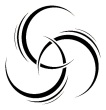 ОТЧЕТ ПО ПРАКТИКЕПермь 20     Приложение 2Форма дневника о прохождении практикиЗаполняется в электронном или рукописном видеДневник  __________________________практикиФ.И.О. студента	Период прохождения практики_________________________________________Примечания руководителя:Подпись руководителя: Для заметокЕЛЕНА ВАЛЕРЬЕВНА ЖЕЛТОВСКИХМЕТОДИЧЕСКИЕ РЕКОМЕНДАЦИИпо производственной практикеПРОФЕССИОНАЛЬНЫЙ МОДУЛЬУправление ассортиментом, оценка качества и обеспечение сохраняемости товаровСпециальность 38.02.04 «Коммерция» (по отраслям)Редактор П.Н. ДунаеваПодписано в печать. Формат 60×90×1/32Усл. печ. л. 0,625Тираж 7 экз.Редакционно-издательский отделНОУ СПО «Финансово-экономический колледж»614000, г. Пермь, ул. Куйбышева, 98 А тел.: 238-86-60Наименование ПМ и МДКСодержание учебного материалаОбъем часов123ПМ 03 Управление ассортиментом, оценка качества и обеспечение сохраняемости товаровМДК 03.01. Теоретические основы товароведенияПК 3.1., 3.2., 3.3., 3.4., 3.5., 3.6., 3.7., 3.8.Содержание производственных работИзучить и представить данные о товароведных характеристиках отдельных групп товаров, участвующих в обороте торгового предприятия:Ознакомьтесь с ассортиментом продукции предприятия. Приведите характеристику ассортимента по признакам классификации.Проанализируйте работу предприятия (организации) по обновлению ассортимента товаров.Изучите маркировку на отдельные виды продукции, приведите примеры маркировки (2-3 образца), расшифруйте значение товарных, манипуляционных знаков (на примере 2-3 образцов), расшифруйте 2-3 штриховых кода.36МДК 03.02. Товароведение продовольственных и непродовольственных товаровИзучите и представьте анализ товароведных характеристик отдельных групп продовольственных и непродовольственных товаров на торговом предприятии:Оцените соблюдение правил продажи отдельных групп продовольственных и непродовольственных товаров.Проанализируйте особенности подбора упаковочных материалов для различных видов продукции с учётом их свойств и особенностей.Проанализируйте условия хранения и сроки годности продукции.Проанализируйте сопроводительные документы по качеству по следующим признакам: вид документа достаточность информации о товаре и его качестве.Проанализируйте схему торгового зала с указанием «горячих» и «холодных» зон. Проследите зависимость зонирования от формата магазина. Выбор оборудования.Проанализируйте виды выкладки товара в торговой точке, обоснуйте данный выбор. Расположение ассортиментных групп: основных, дополнительных (цветовая история, коллекция и т.д.). Представление товаров-лидеров.36ВСЕГОВСЕГО72Количество набранных балловИтоговая оценка по дифференцированному зачету64-70«Отлично»57 - 63«Хорошо»50 – 56«Удовлетворительно»Менее 50«Неудовлетворительно»ОценкаКритерии5 (отлично)64- 70 балловИзложение материалов полное, последовательное, грамотное. Отчет написан аккуратно, без исправлений. Индивидуальное задание и задание по практике (задачи) выполнены. Приложены первичные документы. Приложения логично связаны с текстовой частью отчета. Отчет сдан в установленный срок. Программа практики выполнена. Отзыв положительный.4 (хорошо)57-63 балловИзложение материалов полное, последовательное в соответствии с требованиями программы. Допускаются несущественные и стилистические ошибки. Оформление аккуратное. Приложения в основном связаны с текстовой частью. Отчет сдан в установленный срок. Программа практики выполнена. Отзыв положительный.3 (удовл.)50-56 балловИзложение материалов неполное. Оформление неаккуратное. Текстовая часть отчета не везде связана с приложениями. Отчет сдан в установленный срок. Программа практики выполнена не в полном объеме. Отзыв положительный.2 (неуд.)менее 50 балловИзложение материалов неполное, бессистемное. Существуют ошибки, оформление неаккуратное. Приложения отсутствуют. Отчет сдан в установленный срок Отзыв отрицательный. Программа практики не выполнена.№  п/пСодержание производственных работФорма отчетности1Ознакомьтесь с порядком формирования и регулирования ассортимента продукции на предприятии (организации).Копии документов.2Ознакомьтесь с ассортиментом продукции предприятия. Приведите характеристику ассортимента по признакам классификации.Ассортиментный перечень. Составьте таблицу, схему.3Проанализируйте широту, полноту, стабильность и новизну ассортимента по любой группе.Составьте таблицу, схему.4Проанализируйте работу предприятия (организации) по обновлению ассортимента товаров.Копии документов.Письменный отчет.5Используя ГОС стандарт оцените качество 2–3-х образцов продовольственных/непродовольственных товаров.Письменный отчет.6Изучите маркировку на отдельные виды продукции, приведите примеры маркировки (2-3 образца), расшифруйте значение товарных, манипуляционных знаков         (на примере 2-3 образцов), расшифруйте    2-3 штриховых кода.Письменный отчет.Образцы маркировки приложить.7Проанализируйте маркировку двух-трех видов продукции. Установите соответствие маркировки требованиям действующих стандартов.Письменный отчет.8Оцените соблюдение правил продажи отдельных групп продовольственных и непродовольственных товаров.Письменный отчет.9Проанализируйте особенности подбора упаковочных материалов для различных видов продукции с учётом их свойств и особенностей.Письменный отчет.Образцы приложить.10Проанализируйте условия хранения и сроки годности продукции (4-5 образцов).Письменный отчет.Образцы приложить.11На примере любой продукции проанализируйте сопроводительные документы по качеству по следующим признакам: вид документа, достаточность информации о товаре и его качестве.Копии документов, письменный отчёт12Проанализируйте наличие на предприятии декларации соответствия (сертификатов соответствия); правомочность организации (органа), выдавшего документ, его полнота и подлинность.Копии документов, письменный отчёт13Проанализируйте схему торгового зала с указанием «горячих» и «холодных» зон. Проследите зависимость зонирования от формата магазина. Выбор оборудования.Составить планограмму торгового зала15Проанализируйте виды выкладки товара в торговой точке, обоснуйте данный выбор. Расположение ассортиментных групп: основных, дополнительных. Представление товаров-лидеров.Письменный отчёт.Схемы16Проанализируйте использование POS-материалов: ценники, мобайлы, шелфорганайзеры, шелфтокеры, стикеры….Письменный отчет.Образцы приложить.17Проанализируйте поведение покупателя. Как покупатель осматривает торговый зал. Золотая линия (покупательские тропы).Письменный отчёт.Схемы18Проанализируйте оформление, проведение маркетинговых акций, распродаж.Письменный отчёт.Эскиз19Проанализируйте осуществление администрирования мерчендайзинга и частоту изменений в торговом зале после анализа продаж.Письменный отчет.Негосударственное образовательное учреждение среднего профессионального образования «ФИНАНСОВО-ЭКОНОМИЧЕСКИЙ КОЛЛЕДЖ»указать вид практики (учебная/производственная практика) (место прохождения практики: наименование юридического лица / Ф.И.О. индивидуального предпринимателя)(период прохождения практики)Студента (ки)группы(ф.и.о. полностью в родительном падеже)(ф.и.о. полностью в родительном падеже)(номер группы) «____»__________________20__ г.(номер группы) «____»__________________20__ г.Руководитель (ф.и.о. полностью)«____»__________________20__ г.(ф.и.о. полностью)«____»__________________20__ г.Оценка(подпись руководителя (без расшифровки))(подпись руководителя (без расшифровки))ДатаВыполняемая функцияПримечанияПроведен инструктаж по технике безопасности, в т. ч. по пожарной безопасности и охране труда.         Подпись студента:______________________Проведен инструктаж по технике безопасности, в т. ч. по пожарной безопасности и охране труда.         Подпись студента:______________________